              с.Койгородок«О назначении публичных слушаний по вопросу согласования схем расположения земельных участков»В соответствии с Градостроительным кодексом РФ от 29.12.2004г. № 190 – ФЗ,  Земельным кодексом РФ  от 25.10.2001г. № 136 – ФЗ, Устава муниципального образования  сельского поселения «Койгородок»П О С Т А Н О В Л Я Ю:Назначить публичные слушания по вопросу согласования схем расположения земельных участков на 21 февраля 2014 г. Слушания провести в администрации сельского поселения «Койгородок» в 16-00 часов.Настоящее постановление вступает в силу со дня его принятия.Заместитель руководителя администрациисельского поселения «Койгородок»	Е.В.Клинцова «Койгорт» сиктовмöдчöминлöнлöнадминистрация «Койгорт» сиктовмöдчöминлöнлöнадминистрация «Койгорт» сиктовмöдчöминлöнлöнадминистрация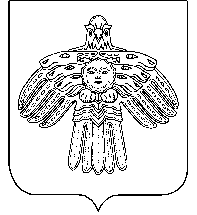 ШУÖМАдминистрациясельского поселения«Койгородок»Администрациясельского поселения«Койгородок»ПОСТАНОВЛЕНИЕот17 февраля 2014 г.     № 15/02